Exploring How Members of Illicit Networks Navigate Investigative InterviewsAuthor NoteDavid A. Neequaye, Pär Anders Granhag, Timothy J. Luke, Department of Psychology, University of Gothenburg.	This research is funded by the United States High-Value Detainee Interrogation Group Contract 15F06720C0002022 awarded to David A. Neequaye and the University of Gothenburg. Statements of fact, opinion, and analysis in this work are those of the authors and do not reflect the official policy or position of the Federal Bureau of Investigation or the United States Government.	Correspondence to: David A. Neequaye, Department of Psychology, University of Gothenburg. Box 500, 40530 Gothenburg, Sweden; Email: david.neequaye@psy.gu.se	Data Availability Statement: All data supporting the findings in this research publicly available on the open science framework repository (osf.io). Contributor roles:David A. Neequaye: Conceptualization, Data curation, Formal Analysis, Funding acquisition, Investigation, Methodology, Project administration, Writing – original draft, Writing – review & editingPär Anders Granhag: Funding acquisition, Methodology, Writing – review & editingTimothy J. Luke: Conceptualization, Data curation, Formal Analysis, Writing – review & editingAbstractThis study explore how members of an illicit network navigate investigative interviews probing their crimes. We examine how perceived disclosure outcomes, namely, the projected costs and benefits, affect what members choose to reveal. We recruit N = 2 groups, six participants per group. Each group assume the role of an illicit network for possible interviews with investigators probing into the legitimacy of a business the network owns. All participants an interview after the group planning stage. The results 	Keywords. criminal networks, decision-making, disclosure, investigative interviewing, terror groupsExploring How Members of Illicit Networks Navigate Investigative Interviews	Imagine Detective Doe is investigating an illicit network called MERSA. MERSA is suspected of laundering money via a chain of tanning salons: MERSA’s supposed legitimate business. Doe will interview some managers of the tanning salons: the suspected founders of MERSA. The detective is eager to learn from the psychological science of investigative interviewing to assist in preparing for the interviews. Stakeholders advise law enforcement officers to rely on science when soliciting information from human sources (e.g., Vrij et al., 2017). This study aims to contribute to efforts like Doe’s by examining how members of illicit networks manage information disclosure in an investigative interview. Existing research focuses on the individual strategies of interviewees, even when those interviewees belong to a small group (e.g., Granhag et al., 2016). Presently, Detective Doe is unlikely to find  to understand how illicit networks navigate investigative interviews. This research is an initial attempt to address the detective’s need by examining the influence of a network’s collective planning and the decision-making of individual members therein.  	We explore how perceived disclosure outcomes, namely, the projected costs and benefits, affect what networks choose to reveal. The study focus on disclosure pertaining to the network as a whole, not about the individual being interviewed.  a situation where the individual’s goals align with their network’s goals.  is not about the potential scenario wherein the individual’s goals conflict with their network’s goals. Examining such a conflict be useful to the literature, but this aspect is not our current objective. 	Our is to explore the extent to which group and individual decision-making predict the management of information disclosure about a network, not information disclosure about the network members undergoing an interview. When interviewing someone about their network—and the focus is solely on the network—to what extent does the network the interviewee belongs to predict the type of information the interviewee choose to reveal. Are two or more different people from the same network likely to disclose similar kinds of information? Does disclosure in this context better resemble individuals independently managing the potential outcomes of revealing information? 	Various features could characterize illicit networks, for example, hierarchical differences between members, centralized versus decentralized structures, and the intensity of members’ loyalty. To pave the way for future research, our goal at this initial stage is to examine a basic or generic form of a network group consisting of a flat hierarchy wherein the members share a common illicit goal. Conceptualizing a Generalizable Taxonomy of Information-Types	We draw on the disclosure-outcomes management (DOM) model to conceive the types of information an interviewee can disclose(Neequaye et al., 2021). Descriptions of investigative interviews in the field suggest that interviewees typically face a dilemma: conflicting goals wherein some desired outcomes prevent other goals or compete for resources with other goals (Soufan, 2011; Toliver, 1997). Consequently, interviewees manage their disclosures such that they reveal some information but not every information they hold: a finding that features in the published literature (Luke, 2021). Currently, there is little research examining what interviewees disclose and why they elect to reveal the information they do. Existing research focuses heavily on the amount of information interviewees disclose (see, e.g., Luke, 2021). Examining the processes driving those disclosures be a useful addition to the literature. 	The DOM model draws on the established idea that decisions are usually a function of the joint influence of perceived costs and benefits(Savage, 1954; Tversky & Fox, 1995; Tversky & Kahneman, 1992). The model predicts that interviewees determine what to disclose via intuitive cost-benefit considerations. Interviewees navigate the conflicting goals of their dilemma by estimating what disclosures likely yield beneficial (or desirable) rather than costly (or undesirable) outcomes, and they disclose those items accordingly. Thus, an interviewee might be more to disclose some information items than others when considering the entire lot of information the interviewee holds. The DOM model posits that from an interviewee’s point of view, the expected outcomes of disclosure, namely, the costs and benefits, can be high or low in magnitude. Such perceived valence depends on two characteristics of the interviewee: the pieces of information the interviewee holds and the interviewee’s current dilemma. Using that conceptualization, the model provides a wieldy and generalizable taxonomy of information-types.	Low-stakes information. Suppose an interviewee expects no tangible benefits or costs with revealing an information item: the perceived costs and benefits of disclosure are low. These information units have relatively few or unimportant consequences for the interviewee. The DOM model predicts that interviewees refrain from disclosing Low-stakes information to avoid taking unnecessary risks. Such disclosure is not immediately beneficial to navigating the dilemma but carries potential costs.	Guarded information. Sometimes, the benefits of revealing a piece of information can be low, while the costs of disclosing it are high. In such cases, interviewees be unyielding to disclose the information. From an interviewee’s perspective, the costs of revealing such information far outweigh the benefits.	Unguarded information. An interviewee could expect disclosing an information unit to yield a highly beneficial outcome and little to no costly consequences. In this case, revealing the information is in the interviewee’s best interests; the interviewee be maximally to disclose things that have the features of unguarded information.	High-stakes information. The costs and benefits of some expected outcomes can be both high in magnitude. These situations elicit a stark motivational conflict. Thus, interviewees are likely to either disclose or withhold the information entirely.The Present Research	The current study contribute to the literature in three ways. First, we introduce a research design to create mock illicit networks for experiments on investigative interviewing. Then the study tackle two main research questions.	Question 1. Preliminary results support the DOM model’s conception of information-types (Neequaye et al., 2021) but the theory is still nascent. The present research is another attempt to explore the DOM model’s tenets, probing how well DOM generalizes to the context of illicit networks. Here we examine the extent to which dilemmas at the level of a network generate the information-types the model predicts. 	Question 2. Our next goal to examine the extent to which individual decision-making and the network a person belongs to independently and jointly predict the kinds of information people disclose about their network. Such knowledge could help practitioners be cognizant about how interviews might go with the various network members under investigation. MethodParticipants and Design	The research  conducted via the Zoom video conference platform and Qualtrics. The procedure adhere to the guidelines governing research with human participants, and the IRB of the Federal Bureau of Investigation approved the protocol (Docket No. 629-21). Before commencing the research, participants provide informed consent to the procedure a full debriefing after. 	The participants  recruited under the guise of a group planning study. They assume the role of an illicit network, planning for possible interviews with investigators probing into the legitimacy of a business the network owns. We recruit already acquainted participants—for example, friends or co-workers—to serve as a network: typically, network members are not complete strangers. This design choice allow us to commence test sessions without needing to induce familiarity between participants. 	Each network in the present study  six participants. To our knowledge, there is no absolute number that makes a group or a network, but the literature contains guiding principles. A group should consist of at least three people. Social identity researchers argue that a dyad is not a group: a dyad may not elicit the group dynamics that likely characterize networks, for example, social pressure, coalition formation, and deviance from majority decisions (Hogg, 2006). Additionally, we drw on research indicating that computer-mediated communication facilitates an appreciable level of interaction between a group comprising a maximum of six people (Lowry et al., 2006). We extrapolate that a video conference of six interlocutors allow participants sufficient opportunity to contribute to group discussions when planning for their potential interviews. Streamlining communication in the group ensure that all network members and aware of any consensus that emerge during their group planning.	Participants  recruit via a university participant pool and online adverts. We aim to include a minimum of N = 20 networks (six people per network), which amount to approximately 120 individual participants. Each participant  48 decisions, which provide an approximate total of  observations in the present study. Resource availability guided our choice of sample size. Our funding for this project allows us to run the present design twice. Thus, we planned for the possibility of conducting a follow-up study if needed. Previous experience in video conference data collection led us to believe we achieve the current target sample size and a potential follow-up study, given the described constraints.  this study will guide future studies to estimate effect sizes and predict how long data collection might take. ProcedurePhase 1: Planning by the Entire Network	The setting of this phase  a Zoom video conference. An experimenter chaperone the participants using a PowerPoint presentation to explain the protocol of this phase. The script.	Each group assume the role of a network that runs an illegal sports betting business that engages in money laundering. The network fronts as a chain of tanning salons. To enhance group affiliation, each ostensible network commence the study by determining a name and a slogan for their supposed legitimate chain of tanning salons. name and slogan to prevent suspicion from law enforcement. For example, Golden Tanning Salons—Get a tan and smile! Creating such fantasy themes and symbolic cues enhances group cohesiveness (Bormann et al., 1994). After th name and slogan task, the experimenter introduce the remainder of the current phase. 	he network under suspicion of money laundering. The tax agency ha also reported that the group might be under-declaring the income of their supposed legitimate businesses. olice investigators interview the network members. The group’s objective to extinguish the current suspicions by convincing the investigators that their chain of businesses legitimate. If the group succeed in convincing the investigators, the group to keep their business license. Additionally, the police and tax agency drop their investigations. If the group fail to convince the investigators, the group might lose their business license; plus, the investigators continue their investigation.	The design aim to include uncertainty: an illicit network cannot predict, with complete certainty, members that law enforcement investigators might apprehend and interview. Thus, we inform the group that any of them might be arrested and interviewed at the next phase of the study. The group then receive instructions on the nature of the upcoming interviews. In all, the respective interviews be about three topics on the network. Consequently, each interview consist of three parts; and all participants be interviewed on all three topics. Each part commence with a video presentation the interviewer requests information on a topic. For example, the interviewer ask about how the group started their chain of tanning salons. The network member undergoing the interview then decide what to disclose on the topic in question. They execute their decisions by selecting what to disclose from a list of possible information items. 	To prepare for the interviews, the group receive a background story on the three topics the interviewer ask about (see appendix). Each topic describe the pieces of information to be considered the group’s planning. The group that during the interview phase, each piece of information come with two probabilities. The probability that disclosing the information item contribute to convincing the investigators (presented as “XX% beneficial”). And the probability that disclosing the information item jeopardize the likelihood of convincing the investigators (presented as “XX% dangerous”). 	The consequences just described  ostensibly linked to participants’ compensation using an incentive-compatible procedure. Studies widely use such protocols to elicit true preferences (Hashimzade et al., 2017). The group receive an initial endowment of 600SEK (~ 69 USD). We  them that they double their endowment in the best case, and in the worst case, they lose the entire endowment. The more the group members disclose beneficial information during their respective interviews, the more likely the group increase and possibly double its endowment. The more the group members disclose dangerous information, the likelier they decrease their endowment and possibly lose it. 	We aim to mimic the semi-cooperative interview scenario wherein the network members are motivated to disclose at least some information (see, e.g., Oleszkiewicz et al., 2017). Hence, the group  informed that to help dispel suspicion, they must appear to be assisting the investigation by disclosing at least some information. Staying completely silent might raise the investigators’ suspicions, meaning the group remain in jeopardy. 	The group  told that the plot of the background story guide them on what might be beneficial or dangerous to disclose. The actual probabilities of beneficial and dangerous disclosures be revealed during the interview phase. , the group free to plan how they might tackle the upcoming interviews. Each member’s decisions during their potential interview affect the entire group for better or for worse. In truth, each participant receive an equal split of the maximum amount 1200SEK (~ 138 USD).	After the experimenter present the instructions just described the group read the background story. They  a maximum time of 20 minutes to read and plan and  allowed access to the background story during the interviews. This aspect of the research design aim  the possible effects of the pressure to remember verbatim details or forgetfulness.Phase 2: Interviewing the Network Members	After the planning phase, the group receive a Qualtrics link  presumably take each member to the next phase. Th next phase determine who might be apprehended  interview. In truth, each participant  told that the investigators ha called them in for an interview. This phase begn with assessing the level of affiliation members toward their group. We use an adapted version of the Inclusion of Other in the Self (IOS) Scale (Aron et al., 1992). That scale is psychologically meaningful and reliably measures interpersonal closeness (Gächter et al., 2015). We include this scale as an exploratory measure to examine the effect of interpersonal closeness on decisions. 	Next, to foreshadow the interview format, we introduce members to the potential outcomes of their disclosures for their group. The instructions buil on the previously introduced incentive-compatible procedure. We remind members that we specify the extent to which disclosing each piece of information is likely to be beneficial or costly to their group. The instructions  members that each information unit come with two probabilities: the probability of a positive outcome (presented as “XX% beneficial”) and the probability of a negative outcome (presented as “XX% dangerous”). Disclosing a given piece of information bring a random outcome based on the provided probabilities. If the sum of the probabilities of the positive and negative outcomes d not sum to 100%, the remainder represent neither a positive or negative outcome. 	The instructions  members that their performance affect their group for better or for worse. Their decisions could boost or diminish their group’s average, thereby increasing or decreasing their group’s final compensation. This aspect of the design  how a member might affect their network. Each positive outcome provide an additional 25SEK (~ 2.8 USD), allowing members to increase their group’s initial endowment. Such beneficial disclosures ostensibly help the group retain their business license and quash the police investigation, which means the group continue to thrive and make profits. Each negative outcome detract 25SEK (~ 2.8 USD), making members reduce their group’s initial endowment. Dangerous disclosures presumably jeopardize the group because they raise the interviewer’s suspicions, meaning the group’s business license likely be revoked, and the group’s ability to thrive dry out. As one can infer, the probability of a negative outcome represent the potential costs of disclosure, and the probability of a positive outcome represent its benefits. We manipulate these probabilities to mirror the DOM models conception of information-types: unguarded (50% beneficial, 15% dangerous), guarded (15% beneficial, 50% dangerous), low-stakes (15% beneficial, 15% dangerous), and high-stakes (50% beneficial, 50% dangerous). 	Consistent with the planning phase, the instructions  members that their role include the motivation to appear cooperative by assisting the investigation. Therefore, we  members that staying completely silent may or may not cost their group a random amount of money because silence might raise the interviewer’s suspicions. That possibility of silence raising suspicions means the group’s business license and profits continue to remain in jeopardy. 	The current incentive-compatible protocol facilitate eliciting the information members truly willing to disclose. The information, which beneficial to disclose, and the dangerous information, which costly to disclose,  randomly generated. The information-type manipulations suggest the potential outcomes of disclosure. However, members determine with complete certainty which disclosures actually boost or diminish their group’s endowment. Hence, there  no way to exploit the process. The protocol demonstrate to participants that the most prudent way to behave to indicate one’s true preferences to take ownership of the decision outcomes. Haphazard responses guarantee success or alleviate the risks. Overall, our procedure the consequences of decisions tangible, not merely imagined.	We include two memory checks to assist us flag and exclude those who fail the checks from data analysis (see appendix).	To ensure robustness, we include reminders in Phase 1 and 2 telling participants that communication between group members  during the interview (see appendix). Before the interview, each participant  required to confirm that they not communicate with other group members. Additionally, we include a check after the interview, asking participants to confirm whether they communicated with any group member during their interview (see appendix). 	The Interview. After the instructions, the interview commence. To better immerse members in their interviewee role and be consistent with the previous instructions, the interviewer  to each member via four separate video recordings. An actor portray an interviewer: , one of the investigators on the case. We record the videos using the first-person perspective; the interviewer  to the camera as if addressing the viewer directly.	The first video  an introduction the interviewer thank the member for the meeting, describe the nature of the subsequent videos and note that the member ha the autonomy to decide what to disclose during the interview. The remaining three videos—respectively—commence each interviewing block, and the blocks  presented in random order. Thus, the first video  a seamless transition to the remaining videos without needing to reintroduce the interviewer every time. In each interviewing block’s video, the interviewer directly ask about a topic matching one of the three topics in the background story. See the appendix for the interviewer scripts.	Disclosure Decisions. Each interviewer-inquiry  followed by the topic of the background story the interviewer mentioned. And each of those three topics  with a mix of 16 information items—comprising four units of each information-type, presented in random order. Overall, respective information-types  presented 12 times; each  48 decisions in total.	The instructions explicitly members that they free to disclose more than one piece of information. They also disclose nothing if they wish to be silent on the topic. After each interviewing block, members receive an automated update on their current performance. This feature provide feedback on how the member  affecting their group. Additionally, throughout the interview, participants continually ha access to their contribution to the group’s average.	The possibility for participants’ decisions to increase or diminish their group’s endowment align with the probabilities describing the information-types. For unguarded information (50% beneficial, 15% dangerous), six information items boost the endowment, two items diminish it, and four items ha no effect. Guarded information (15% beneficial, 50% dangerous) include two items increase the endowment, six items detract from it, and four items  no consequence. High-stakes information (50% beneficial, 50% dangerous) comprise six items  earn the group more endowment and six items  lower the endowment. For low-stakes information (15% beneficial, 15% dangerous), two items increase the endowment, two items decrease it, eight items  no effect. The specific pieces of information that earn, detract, or ha no effect on the group’s endowment  randomly generated (see the appendix for the code). 	Exploratory measures. We include exploratory measures to help us generate future research questions. ll participants answerthe IOS scale again. We include this IOS measure to examine whether any changes in felt closeness occurred after the interview and explore potential explanations for any observed changes in future studies.  in random order.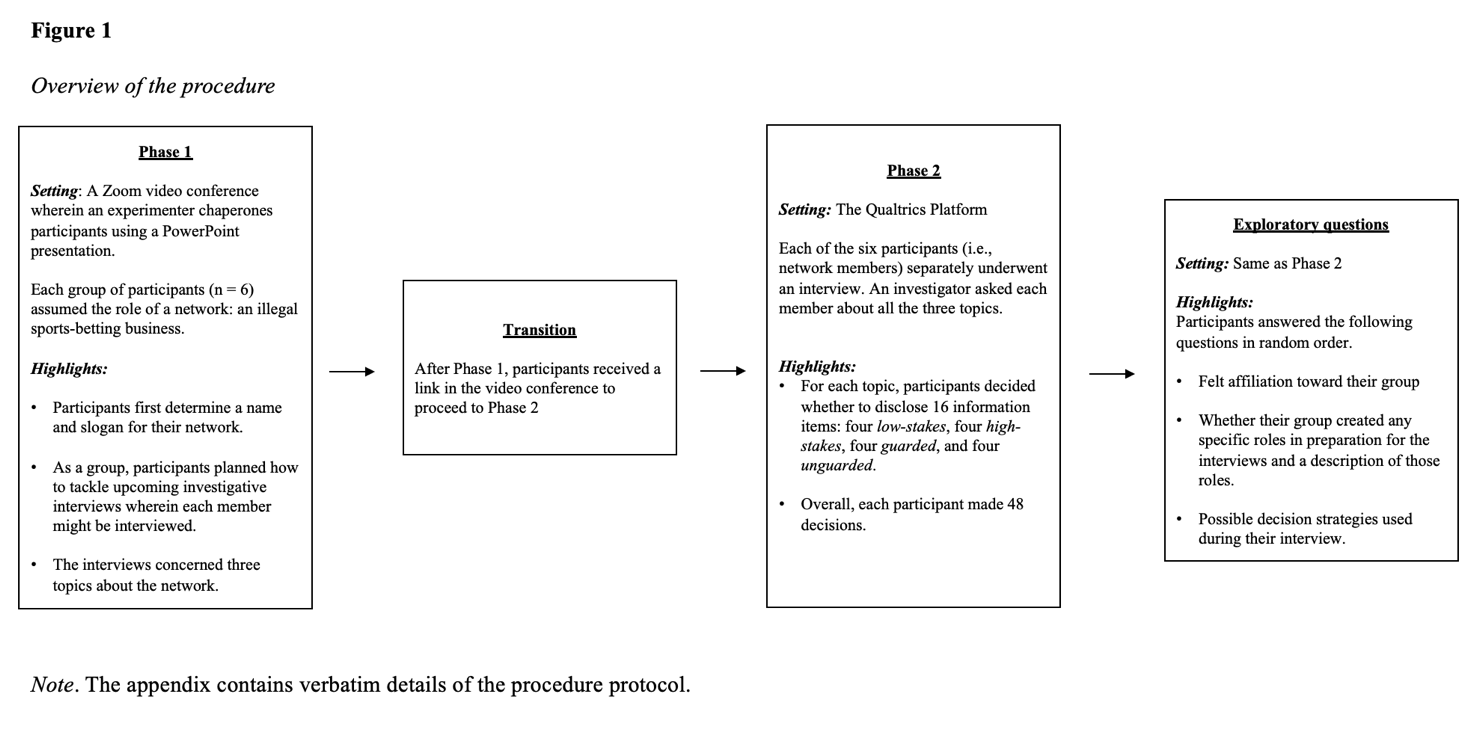 Table 1Study Design Template We also examin whether the measure of group affiliation taken prior to  might predict decision-making.  produced nearly identical results to the models in the primary analyses he affiliation measure (and its interactions with risk and benefit) had little or no influence on decisions to disclose information. For details on these models, see the supplemental materials.	Across topics, participants disclosed 6.44% of guarded items, 11.38% of high stakes items, 35.98% of low stakes items, and 63.28% of unguarded items. Figure 2 displays the distributions of the total number of information items disclosed by each participant for each type of information. Each information type was represented by 12 items across the three topics, so a participant could have a sum of 0 to 12 disclosures for each information type.Figure 2.Distribution of Total Number of Information Items Disclosed by Each Participant, by Information Type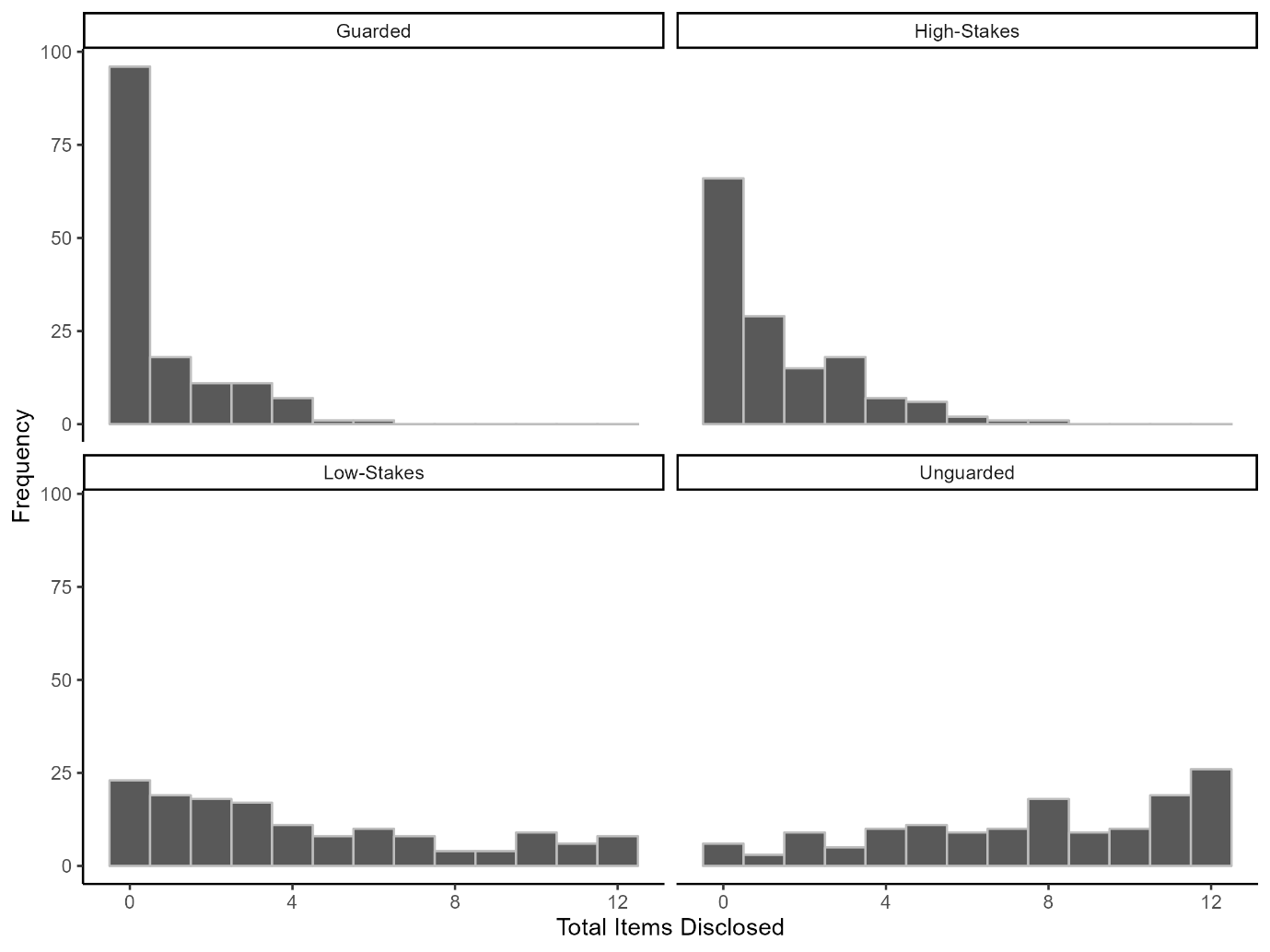 	To test our hypotheses, we fit a series of five mixed-effects logistic regression models and compared them using likelihood ratio tests according to our analysis plan. Using this approach, we found that the fifth and final model in the series performed best. This model predicted disclosure decisions for each item with the level of risk, benefit, and the interaction of those factor as fixed effects random intercepts for participants (nested within groups), groups, items, topics and random slopes for risk and benefit level for participants and for groups. The results of th analysis are displayed in Table 2. Consistent with predictions, the coefficient for benefit was significant and positive. However, predictions, the interaction term for risks and benefits was not significant, and the coefficient for risk was significant and negative.	Additionally, the variance of random effects associated with group membership was considerable for both intercepts and slopes. This large amount of variation suggests that a substantial amount of participants’ disclosure decisions and much of their sensitivity to potential risks and benefits is explained by the group of which they are a part.Table 2Logistic Mixed-Effects Model ResultsNote: Regression coefficients are log odds ratios.(Neequaye et al., 2021)(Zajonc et al., 1972)ReferencesAron, A., Aron, E. N., & Smollan, D. (1992). Inclusion of Other in the Self Scale and the Structure of Interpersonal Closeness. Journal of Personality and Social Psychology, 63(4), 596–612. https://doi.org/10.1037/0022-3514.63.4.596Bormann, E. G., Craan, J. F., & Shields, D. C. (1994). In Defense of Symbolic Convergence Theory: A Look at The Theory and Its Criticisms After Two Decades. Communication Theory, 4(4), 259–294. https://doi.org/10.1111/j.1468-2885.1994.tb00093.xGächter, S., Starmer, C., & Tufano, F. (2015). Measuring the Closeness of Relationships: A Comprehensive Evaluation of the “Inclusion of the Other in the Self” Scale. PLOS ONE, 10(6), e0129478. https://doi.org/10.1371/journal.pone.0129478Granhag, P. A., Oleszkiewicz, S., & Kleinman, S. (2016). Eliciting information from small cells of sources. Journal of Policing, Intelligence and Counter Terrorism, 11(2), 143–162. https://doi.org/10.1080/18335330.2016.1215507Hashimzade, N., Myles, G., & Black, J. (2017). Incentive compatibility. In A Dictionary of Economics. Oxford University Press. http://www.oxfordreference.com/view/10.1093/acref/9780198759430.001.0001/acref-9780198759430-e-1516Hogg, M. A. (2006). Social Identity Theory. In P. Burke (Ed.), Contemporary Social Psychological Theories (pp. 112–138). Stanford University Press. https://doi.org/10.1515/9781503605626-007Lowry, P. B., Roberts, T. L., Romano, N. C., Cheney, P. D., & Hightower, R. T. (2006). The Impact of Group Size and Social Presence on Small-Group Communication: Does Computer-Mediated Communication Make a Difference? Small Group Research, 37(6), 631–661. https://doi.org/10.1177/1046496406294322Luke, T. J. (2021). A meta‐analytic review of experimental tests of the interrogation technique of Hanns Joachim Scharff. Applied Cognitive Psychology, acp.3771. https://doi.org/10.1002/acp.3771Neequaye, D. A., Luke, T. J., & Kollback, K. (2021). Managing Disclosure Outcomes in Intelligence Interviews. PsyArXiv. https://doi.org/10.31234/osf.io/tfp2cOleszkiewicz, S., Granhag, P. A., & Kleinman, S. M. (2017). Gathering human intelligence via repeated interviewing: Further empirical tests of the Scharff technique. Psychology, Crime & Law, 23(7), 666–681. https://doi.org/10.1080/1068316X.2017.1296150Oleszkiewicz, S., & Watson, S. J. (2021). A meta-analytic review of the timing for disclosing evidence when interviewing suspects. Applied Cognitive Psychology, 35(2), 342–359. https://doi.org/10.1002/acp.3767Savage, L. J. (1954). The foundations of statistics (Second revised edition). Wiley.Soufan, A. (2011). The Black Banners: The Inside Story of 9/11 and the War Against al-Qaeda. W. W. Norton & Company.Toliver, R. F. (1997). The interrogator: The story of Hans-Joachim Scharff, master interrogator of the Luftwaffe. Schiffer Pub.Tversky, A., & Fox, C. R. (1995). Weighing risk and uncertainty. Psychological Review, 102(2), 269–283. http://dx.doi.org.ezproxy.ub.gu.se/10.1037/0033-295X.102.2.269Tversky, A., & Kahneman, D. (1992). Advances in prospect theory: Cumulative representation of uncertainty. Journal of Risk and Uncertainty, 5(4), 297–323. https://doi.org/10.1007/BF00122574Vrij, A., Meissner, C. A., Fisher, R. P., Kassin, S. M., Morgan, C. A., & Kleinman, S. M. (2017). Psychological Perspectives on Interrogation. Perspectives on Psychological Science, 12(6), 927–955. https://doi.org/10.1177/1745691617706515Zajonc, R. B., Wolosin, R. J., & Wolosin, M. A. (1972). Group risk-taking under various group decision schemes. Journal of Experimental Social Psychology, 8(1), 16–30. https://doi.org/10.1016/0022-1031(72)90058-3QuestionHypothesesSampling Plan & Test sensitivity rationaleAnalysis planTheory that could be shown wrong by outcomesTo what extent do self-interest dilemmas at the level of an illicit network generate the information-types the DOM model predicts?Low-stakes information: Interviewees refrain from disclosing Low-stakes information. Guarded information: Interviewees be unyieldingly to disclose Guarded information.Unguarded information:  Interviewees be maximally to disclose things that have the features of unguarded informationHigh-stakes information: Interviewees likely to either disclose or withhold the information entirely.These four predictions are interconnected and will be tested by the benefit coefficient and the interaction term.. Each participant ma 48 decisions, which  total of  observations in the present study.Resource constraints and the lack of previous research (to estimate an effect size) determined our sample size choice.  A series of mixed-effects logistic regression models (significance threshold = .05). The model selection  an additive approach, wherein fixed and random effects added in progressive steps.The risk and benefit effects, and their interaction provide information about whether the predictions of the DOM model (i.e., information-types) bear out here. To support the hypotheses, the coefficient for benefit should be positive, and the interaction should be negative. The DOM model cannot necessarily be disproven here. This research examine the extent to which the model’s tenets generalize to illicit networks. As such the study provide information about the DOM model’s generalizability.To what extent do individual decision-making and the network a person belongs to independently and jointly predict the kinds of information people disclose about their network?We d not have directional hypotheses concerning this question. Our aim to provide initial evidence about the strength of the predictors on disclosure decisionsAs aboveThe same mixed-effects logistic regression models described above.The random effects for participants and groups provide information about the extent to which disclosure decisions are influenced by the individual making the decision and the group to which the individual belongs.N/AFixed effectsTermb [95% CI]Test statisticsIntercept-0.99 [-1.60, -0.37]z = 3.15, p = .002Risk-3.17 [-4.04, -2.31]z = 7.18, p < .0001Benefit1.81 [1.14, 2.48]z = 5.32, p < .0001Risk × Benefit-0.41 [-1.19, 0.38]z = 1.01, p = .31Random effectsTermVariance (SD)Participants, intercepts2.32 (1.53)Participants × Risk1.68 (1.30)Participants × Benefit0.74 (0.86)Groups, intercepts0.82 (0.90)Groups × Risk2.07 (1.43)Groups × Benefits0.88 (0.94)Items, intercepts0.38 (0.61)Topics, intercepts0.03 (0.17)